Тема: «Круг, овал»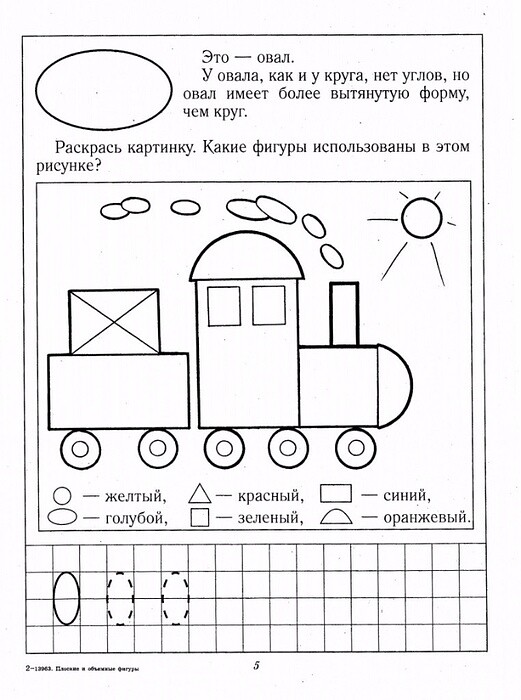 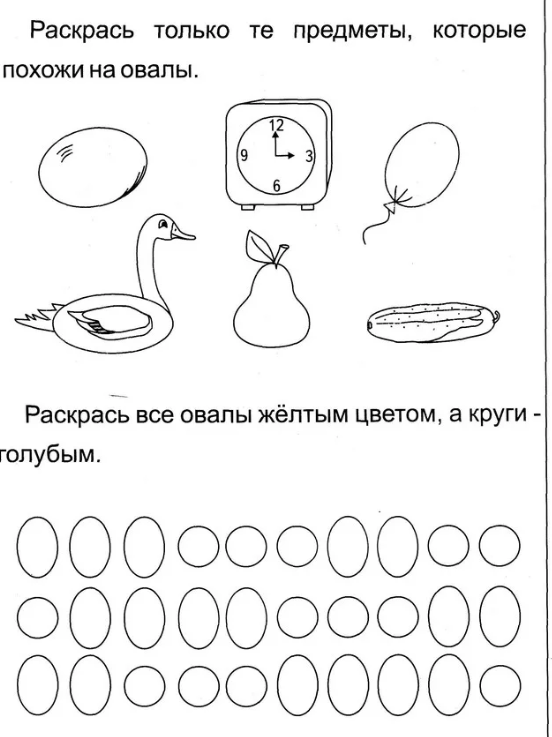 3.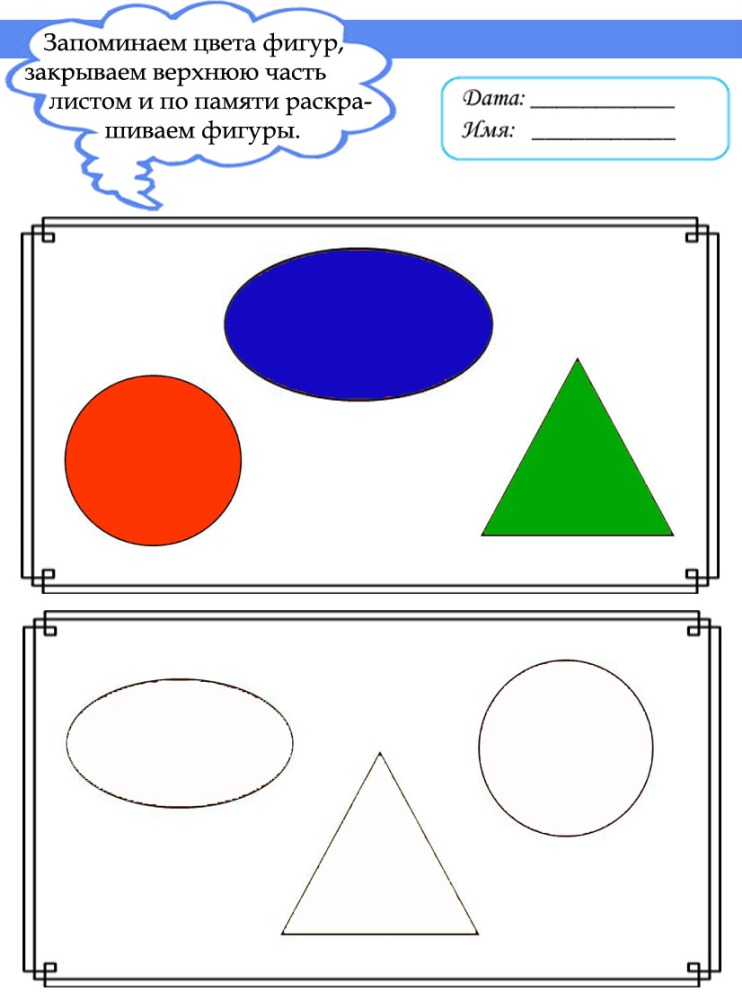 